Результаты изучения мнения учащихся и учителей о качестве учебного пособия «История Беларуси, XIX – начало XXI в.»(с электронным приложением для повышенного уровня) для XI класса учреждений общего среднего образованияавторов А.В. Касовича, Н.В. Барабаш, А.А Корзюка, В.А. Йоцюса, П.А. Матюша, А.П. СоловьяноваВ мае 2022 года Национальный институт образования с целью изучения мнений участников образовательного процесса о новом учебном пособии по истории Беларуси для XI класса провел анонимное онлайн-анкетирование. В опросе о качестве учебного пособия приняли участие 493 педагога и 3352 учащихся. 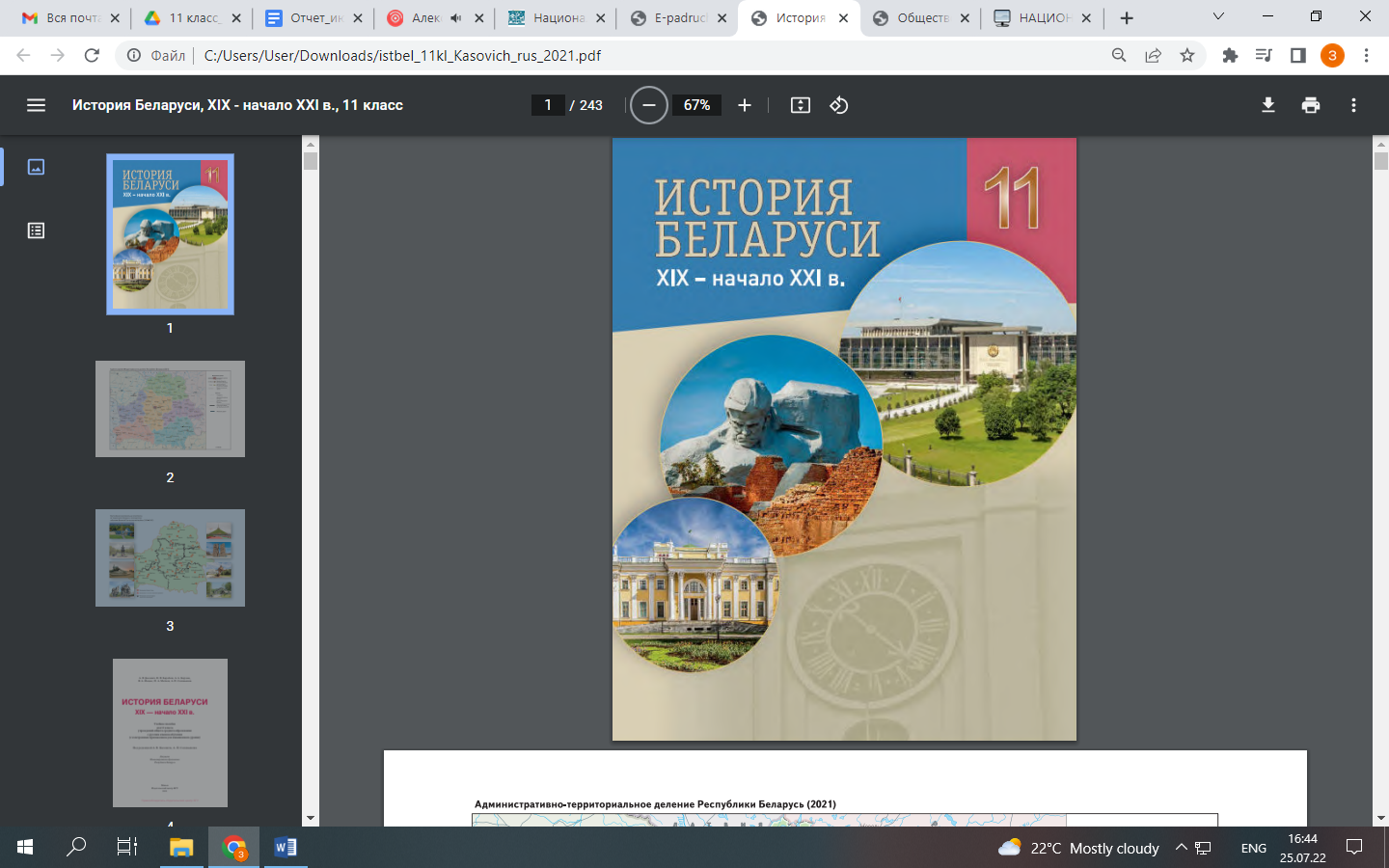 В анкетировании приняли участие представители учреждений образования, находящихся в городских населенных пунктах (70,4 % учащихся, 46,7% педагогов) и сельской местности (29,6 % учащихся, 53,3% педагогов). В анкетировании приняли участие учащиеся, изучающие учебный предмет «История Беларуси» на базовом и повышенном уровнях (93,1% и 6,9% соответственно), и учителя, имеющие различные квалификационные категории; большинство – высшую и первую (44,6% и 34,3% соответственно).СправочноОтветы учителей на вопрос: «Укажите Вашу квалификационную категорию»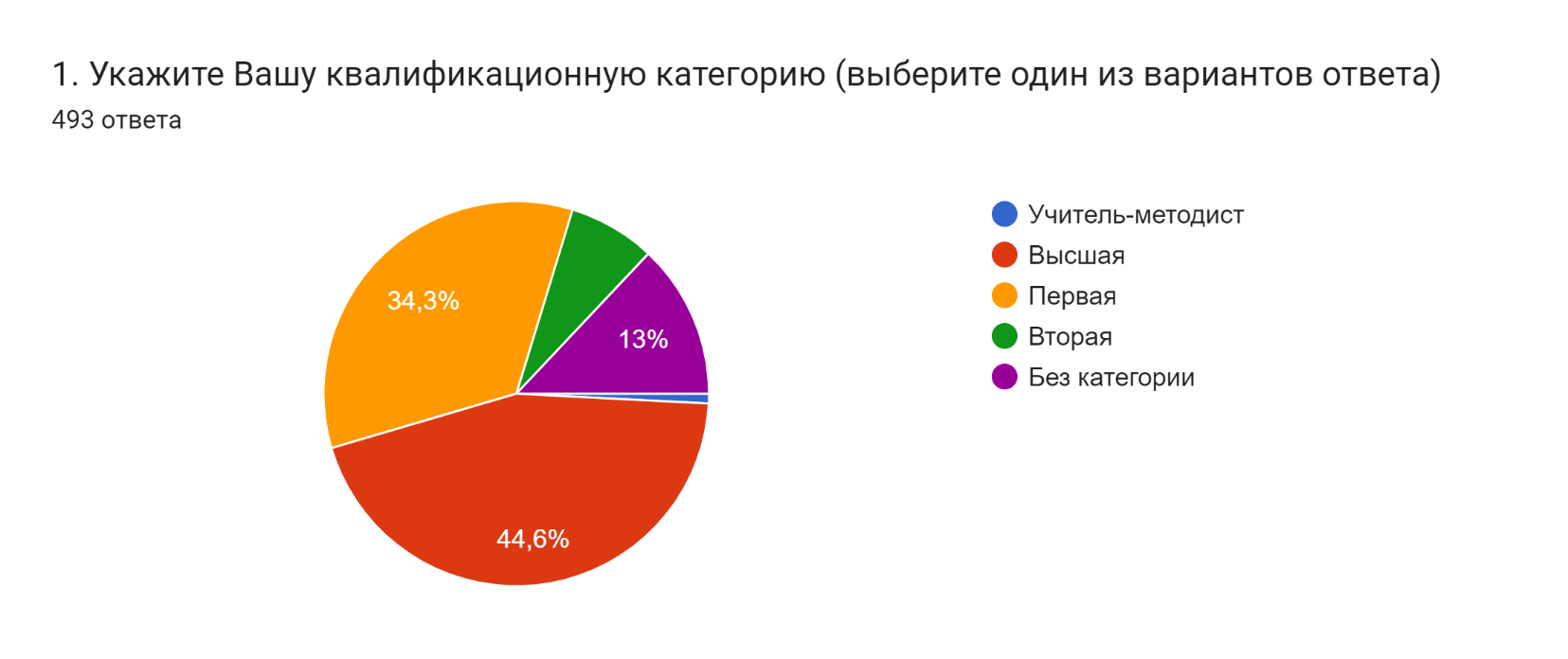 Анализ результатов анкетирования позволил сделать следующие выводы.В целом учителя и учащиеся положительно оценивают новое учебное пособие. 77,3 % учителей не испытывают затруднений в использовании нового учебного пособия «История Беларуси, XIX – начало XXI в.» в процессе обучения учащихся учебному предмету. 73,8% учащихся ответили, что им интересно читать тексты параграфов; 67,4% − интересно выполнять предложенные в учебном пособии задания; 71,7% − интересно работать с памятками при выполнении заданий; 76,6% − интересно работать со схемами, таблицами картами. 83,1% опрошенных учащихся нравятся иллюстрации в новом учебном пособии, 64,7% участвовали в работе над мини-проектами. 67,4 % педагогов считают, что в учебном пособии в полной мере реализованы обучающая, 65,3% – развивающая, 65,1% – воспитательная дидактические функции. Вместе с тем, 46,5% учителей считает, что мотивационная функция в учебном пособии реализована частично. СправочноОтветы учителей на вопрос: «В какой мере в учебном пособии реализованы основные дидактические функции школьного учебника?»67,3% опрошенных учителей считает оптимальным сочетание вербальной (словесно-знаковой) и визуальной (схемы, таблицы, диаграммы) форм предъявления учебного материала в учебном пособии.СправочноОтветы учителей на вопрос: «Как Вы считаете, оптимально ли сочетание вербальной (словесно-знаковой) и визуальной (схемы, таблицы, диаграммы) форм предъявления учебного материала в учебном пособии?»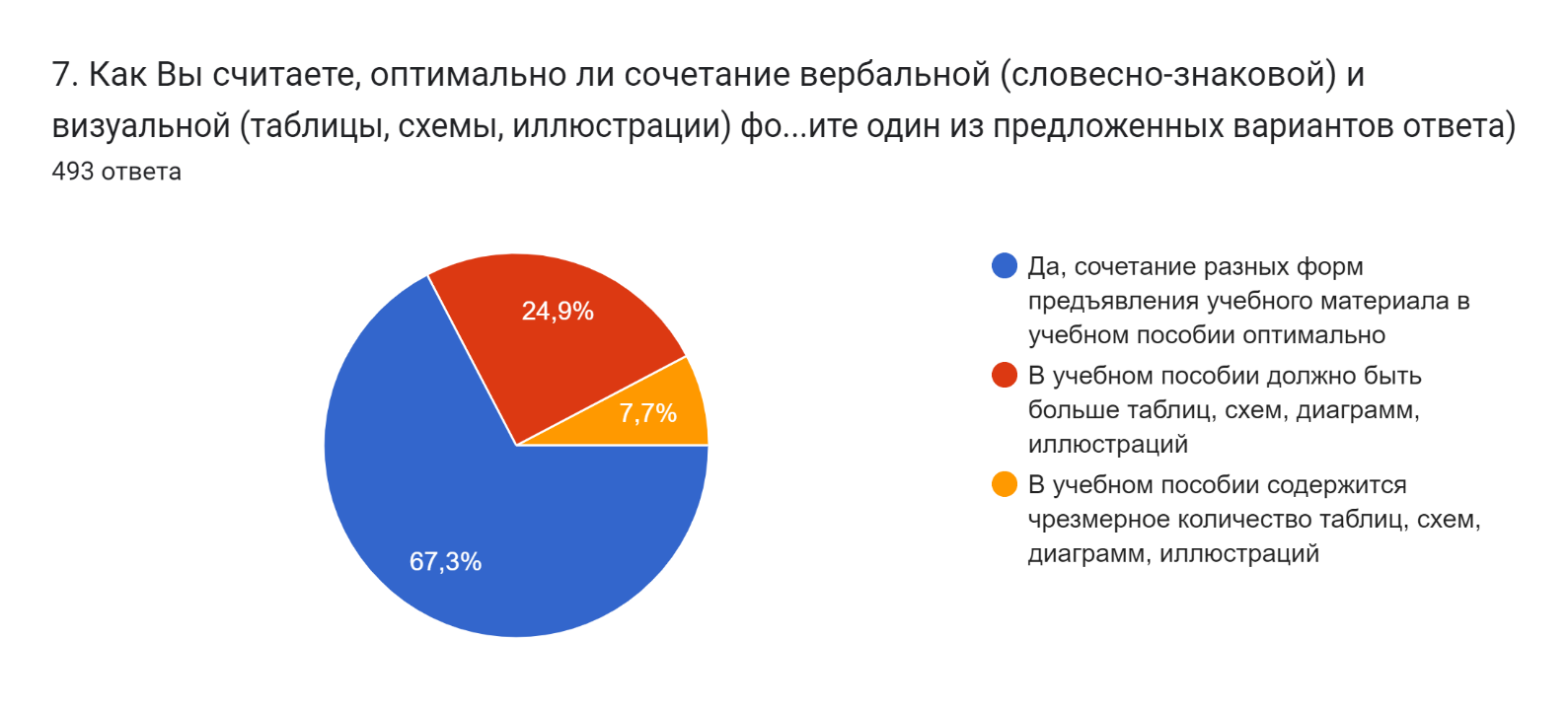 89,1% учащихся считают, что иллюстративный материал, включенный в учебное пособие, помогает лучше усваивать учебный материал по учебному предмету (ответы «да», «скорее да, чем нет»).Учителя достаточно высоко оценили реализацию принципа доступности в новом учебном пособии по истории Беларуси. Так, 89,2% респондентов считают, что учебные тексты изложены доступно для учащихся; 91,5% опрошенных ответили, что содержание учебного материала соответствует возрастным познавательным возможностям учащихся; 88,5% участников анкетирования отмечают, что содержание учебного материала соответствует уровню предшествующей образовательной подготовки учащихся (ответы «в полной мере», «скорее да, чем нет»). СправочноОтветы учителей на вопрос: «Соответствует ли учебное пособие принципу доступности?»По мнению учителей, использование материала учебного пособия в образовательном процессе способствует формированию у учащихся элементов функциональной грамотности; учебное пособие позволяет:работать с текстом (находить информацию в тексте параграфа, интерпретировать, анализировать, оценивать ее и использовать для решения учебных и практических задач) (76,3% опрошенных);интегрировать информацию, полученную из разных источников (основного, дополнительного и пояснительного текстов, рисунков, таблиц, графиков) (69,4%);применять усвоенные знания и умения для решения учебных и практических задач (64,7%);интегрировать и применять знания из различных учебных предметов, переносить знания и умения во внеучебные ситуации и другие предметные области (58,8%). СправочноОтветы учителей на вопрос: «Позволяет ли учебное пособие учить учащихся…»Абсолютное большинство опрошенных педагогов считает целесообразным использование в учебном пособии шрифтовых и цветовых выделений в тексте (89,5%), включение памяток (91,5%), схем, таблиц, карт (94,1%), знаков-символов (93,7%) (ответ «да»). СправочноОтветы учителей на вопрос: «Целесообразны ли в учебном пособии…»Педагоги оценили задания, включённые в учебное пособие, следующим образом: 62,7% учителей считают, что задания полностью соответствуют познавательным возможностям учащихся, 61% – уровню предшествующей образовательной подготовки учащихся, 58,5% – пяти уровням усвоения учебного материала.СправочноОтветы учителей на вопрос: «Оцените вопросы и задания, включенные в учебное пособие»Вместе с тем, 35,6% учащихся отмечают, что им не всегда понятны в новом пособии учебные тексты; 32,6% – определения понятий; 24,8% – таблицы и схемы; 36,8% – вопросы и задания; 25,7% – памятки (ответы – «не всегда», «нет»). 70,8% учащихся работают с материалами для повышенного уровня, размещенными на ресурсе profil.adu.by. Учащиеся отмечают, что им интересны разнообразные задания по темам, которые позволяют лучше усвоить учебный материал (64,7%). Большинство педагогов (67,8%) считают, что учебного материала, размещенного на ресурсе profil.adu.by, достаточно для реализации учебных задач повышенного уровня.Учителя оценили электронное приложение для повышенного уровня, размещенное на profil.adu.by, следующим образом: 74% учителей отметили полное соответствие вопросов и заданий познавательным возможностям учащихся; 69% − соответствие пяти уровням усвоения учебного материала. 65,7% педагогов считают, что структура и содержание приложения позволяют использовать учебный материал при подготовке к олимпиаде, в научно-исследовательской и проектной деятельности, 72% учителей высказали мнение о том, что структура и содержание приложения позволяют организовать самостоятельную работу учащихся (в группах и индивидуально). СправочноОтветы учителей на вопрос: «Оцените электронное приложение для повышенного уровня изучения учебного предмета на profil.adu.by»На вопрос «Что бы Вы хотели изменить в учебном пособии?» большинство учащихся ответили, что учебному пособию не требуются изменения. Целесообразно отметить отдельные пожелания сократить объем параграфов, уменьшить объем информации, упростить текст.Анализ ответов учителей на вопрос «Какие изменения, на Ваш взгляд, необходимо внести в учебное пособие?» позволил выделить наиболее часто встречающиеся предложения по усовершенствованию учебного пособия:никаких изменений не требуется (30,8%);изменить структуру учебного пособия (6,1%);сократить объем учебного материала и упростить его содержание (18,7 %);расширить учебный материал, посвященный событиям Великой Отечественной войны (3,7%);увеличить количество визуального материала (карт, схем, инфографики, иллюстраций, фотографий) (6,9%);внести изменения в задания / сделать разноуровневыми / больше дать проблемных заданий (8,1%);увеличить шрифт (3,7%).Результаты анкетирования рассмотрены на заседании секции истории и обществоведения Научно-методического совета при Министерстве образования Республики Беларусь, Научно-методического совета Национального института образования, обсуждены с авторским коллективом и будут учтены при переиздании учебного пособия. 